        May 12th                    	June 9th                    July 14 (double-points)             September 8thJudge: Vicky Cole             Judge: Lisa Brunner      	 Judge: TBA		       Judge: Michelle Nyberg  Rain or shine     •      Indoor-80x200     •      Outdoor-100x220      •        Warm-up 7am-8:45am • Show starts at 9am sharp     	Great Prizes and Paybacks at every show               $8.00 per class    	                  5.00 grounds/office feeAll group B’s-12 and under9am - All Western Classes              	24. Novice Rider Pleasure W/J                      41. Beginner Dash1. Open Halter                               	25. Novice Rider Equitation W/J         	42. Jog/Trot dash 2. Open Showmanship                            26. Novice Rider Command W/J       		43. Open Stake in Barrel3. Jr. Halter (17yrs & younger)          	27. Ranch Riding 				44. Adult Stake in Barrel4. Jr. Showmanship 			28. Ranch Horse Trail                                    45. Jr. Stake in Barrel5. Adult Halter (18yrs & older)							    	46. Youth Figure 85. Adult Halter (18yrs & older)                		            				47. Pee Wee Figure 86. Adult Showmanship                          							48. Beginner Figure 87. Leadline-Suitability                         	LUNCH/SCHOOLING BREAK    		49. Jog/Trot Figure 88. Leadline-Equitation                              50% payback or ribbons in gaming		50. Open keyhole9. Leadline-Trail                         		Not before 12- all gaming classes		51. Adult Keyhole10. Ranch Horse Conformation								52. Jr. Keyhole11. In Hand Trail				Exhibition Run $5.00 per run                     	53. Youth Keyhole		12. Green Horse Pleasure W/J                						54. Pee Wee Keyhole13. Green Horse Equitation W/J   	29. Open Cloverleaf  				55. Beginner KeyholePayback       	30. Adult Cloverleaf (19yrs & older)              	56. Jog/Trot Keyhole 14. Green Horse Command W/J 	      	31. Jr. Cloverleaf (15yrs - 18yrs)            	57. Open Pole Bending15. Open Pleasure                         	32. Youth Cloverleaf (11yrs - 14yrs)  		58. Adult Pole Bending16. Open Equitation-Payback                  33. Pee Wee Cloverleaf (10yrs & younger)   59. Jr. Pole Bending                             17. Open Horsemanship            		34. Beginner Cloverleaf  			60. Youth Pole Bending18. Jr. Pleasure                                    	35. Jog/Trot Cloverleaf             		61. Peewee Pole Bending19. Jr. Equitation-Payback		36. Open Dash              			62. Beginner Pole Bending20. Jr. Horsemanship                               37. Adult Dash                                               63. Jog/Trot Pole Bending                                                                          21. Adult Pleasure                         	38. Jr. Dash                                       		22. Adult Equitation-Payback		39. Youth Dash        					23. Adult Road Hack                                40. Pee Wee Dash	                                 • Stalls available at $20 a day                                                      • All horses must have current coggins’• Oriskany Creek Farm will not be responsible for any loss, injury or damage to horse, rider, spectators or equipment brought to the show• All riders are at their own risk          • All dogs must be on a leash   	• Judge’s decision will be final   	• Year-end high point lead line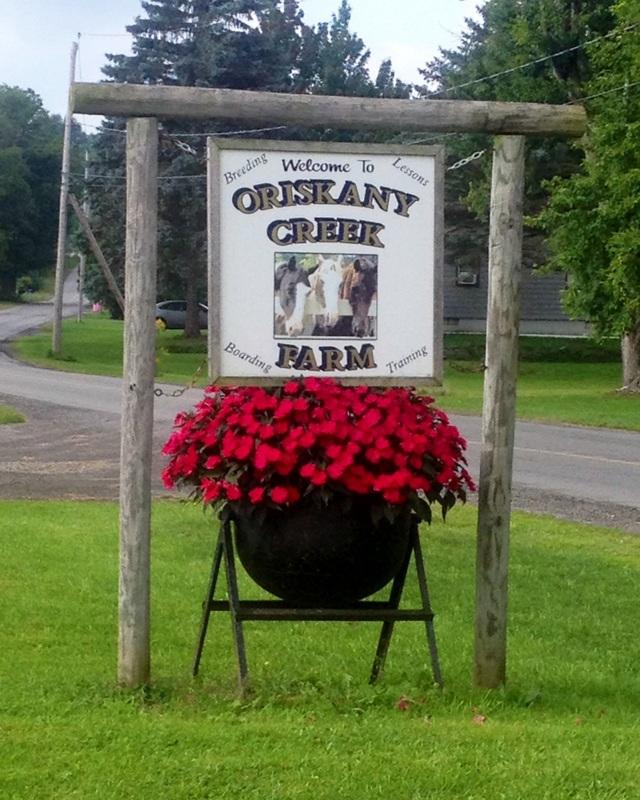                                                                                                                                            10